О внесении изменений в Положение «О регулировании бюджетных правоотношений в Шумерлинском муниципальном округе Чувашской Республики»В соответствии с Бюджентым кодексом Российской Федерации, Законом Чувашской от 16.11.2021 № 81 «О регулировании бюджетных правоотношений в Чувашской Республике» Собрание депутатов Шумерлинского муниципального округаЧувашской Республики решило:Статья 1.Внести в Положение «О регулировании бюджетных правоотношений в Шумерлинском муниципальном округе Чувашской Республики», утвержденное решением Собрания депутатов Шумерлинского муниципального округа Чувашской Республики от 23.11.2021 № 2/12, следующие изменения:1. в статье 7:а) дополнить новым абзацем четвертым следующего содержания: «в объеме, не превышающем разницы между остатками, образовавшимися в связи с неполным использованием бюджетных ассигнований в ходе исполнения в отчетном финансовом году бюджета Шумерлинского муниципального округа Чувашской Республики, в случае отнесения Шумерлинского муниципального округа Чувашской Республики в соответствии с Бюджетным кодексом Российской Федерации к группе заемщиков с высоким или средним уровнем долговой устойчивости, и суммой увеличения бюджетных ассигнований, предусмотренных абзацем вторым и третьим настоящей статьи, направляются на увеличение бюджетных ассигнований резервного фонда администрации Шумерлинского муниципального округа Чувашской Республики, а также на финансовое обеспечение первоочередных и социально значимых расходных обязательств в соответствии с решениями администрации Шумерлинского муниципального округа Чувашской Республики;»; б) абзац четвертый считать абзацем пятым и в нем слова «со средним или низким» заменить словами «с низким»; 2. в статье 35:а) дополнить частью 3.1 следующего содержания:«3.1. Средства бюджета Шумерлинскго муниципального округа Чувашской Республики, иным образом зарезервированные в составе утвержденных бюджетных ассигнований, в случае реализации отдельных мероприятий муниципальных программ Шумерлинского муниципального округа Чувашской Республики могут предусматриваться главным распорядителям средств бюджета Шумерлинского муниципального округа Чувашской Республики в соответствии с решением Собрания депутатов Шумерлинского муниципального округа Чувашской Республики о бюджете Шумерлинского муниципального округа Чувашской Республики.»; б) в части 7:дополнить абзацами следующего содержания: «в случае увеличения бюджетных ассигнований резервного фонда администрации Шумерлинского муниципального округа Чувашской Республики и иным образом зарезервированных бюджетных ассигнований на основании решений администрации Шумерлинского муниципального округа Чувашской Республики; в случае увеличения бюджетных ассигнований резервного фонда администрации Шумерлинского муниципального округа Чувашской Республики за счет соответствующего уменьшения иных бюджетных ассигнований, предусмотренных на соответствующий финансовый год.»; в) в части 8:в абзаце втором слова «субсидий бюджетным, автономным учреждениям Шумерлинского муниципального округа Чувашской Республики» заменить словами «субсидий муниципальным учреждениям Шумерлинского муниципального округа Чувашской Республики, не являющимся казенными учреждениями»; дополнить новым абзацем третьим следующего содержания: «в случае увеличения (уменьшения) бюджетных ассигнований в целях приведения в соответствие с заключенными соглашениями (дополнительными соглашениями) о предоставлении межбюджетных трансфертов из республиканского бюджета Чувашской Республики бюджету Шумерлинского муниципального округа Чувашской Республики и грантов в форме субсидий муниципальным учреждениям Шумерлинского муниципального округа Чувашской Республики, не являющимся казенными учреждениями;»; абзацы третий и четвертый считать соответственно абзацами четвертым и пятым. Статья 2.Приостановить до 1 января 2023 года действие абзацев четвертого (в части, касающейся отнесения Шумерлинского муниципального округа Чувашской Республики в соответствии с Бюджетным кодексом Российской Федерации к группе заемщиков с высоким или средним уровнем долговой устойчивости) и пятого статьи 7 решения Собрания депутатов Шумерлинского муниципального округа Чувашской Республики от 23 ноября 2021 года № 2/12 «О регулировании бюджетных правоотношений в Шумерлинском муниципальном округе Чувашской Республики». Статья 3. Установить, что до 1 января 2023 года на средства, предоставляемые из бюджета Шумерлинского муниципального округа Чувашской Республики в соответствии с решениями, предусмотренными частью 26 статьи 10 Федерального закона от 29 ноября 2021 года № 384-ФЗ «О внесении изменений в Бюджетный кодекс Российской Федерации и отдельные законодательные акты Российской Федерации и установлении особенностей исполнения бюджетов бюджетной системы Российской Федерации в 2022 году», частями 3 и 7, и основаниями, предусмотренными в соответствии с частью 9 статьи 35 решения Собрания депутатов Шумерлинского муниципального округа Чувашской Республики от 23 ноября 2021 года № 2/12 «О регулировании бюджетных правоотношений в Шумерлинском муниципальном округе Чувашской Республики», и на средства, зарезервированные в составе бюджетных ассигнований, утвержденных решением Собрания депутатов Шумерлинского муниципального округа Чувашской Республики о бюджете Шумерлинского муниципального округа Чувашской Республики на текущий финансовый год и плановый период, не распространяются положения пункта 2 (в части предоставления субсидий в случаях, предусмотренных решением Собрания депутатов Шумерлинского муниципального округа Чувашской Республики о бюджете Шумерлинского муниципального округа Чувашской Республики), абзаца первого пункта 7, абзаца первого пункта 8 статьи 78, абзацев второго и третьего пункта 2, пункта 4 статьи 78.1 (в части утверждения в решении Собрания депутатов Шумерлинского муниципального округа Чувашской Республики о бюджете Шумерлинского муниципального округа Чувашской Республики бюджетных ассигнований на предоставление субсидий), пункта 2 статьи 83 Бюджетного кодекса Российской Федерации. Статья 4.Настоящее решение вступает в силу после официального опубликования в периодическом печатном издании «Вестник Шумерлинского муниципального округа».Врио главы администрации Шумерлинского муниципального округаЧувашской Республики                                                                                       Д.И. ГоловинЧĂВАШ РЕСПУБЛИКИ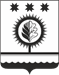 ЧУВАШСКАЯ РЕСПУБЛИКАÇĚМĚРЛЕ МУНИЦИПАЛЛĂОКРУГĔН ДЕПУТАТСЕН ПУХĂВĚЙЫШĂНУ07.10.2022 17/5 №Çемěрле хулиСОБРАНИЕ ДЕПУТАТОВШУМЕРЛИНСКОГО МУНИЦИПАЛЬНОГО ОКРУГАРЕШЕНИЕ07.10.2022  № 17/5город ШумерляПредседатель Собрания депутатов Шумерлинского муниципального округа Чувашской Республики                         Б.Г. Леонтьев